ΑΡΧΗ 1ΗΣ ΣΕΛΙΔΑΣ Στον παραπάνω πίνακα συμπληρώνετε μόνο στα λευκά πλαίσια τα στοιχεία σας, την ημερομηνία και την ώρα έναρξης. Θέμα Α.Στις προτάσεις Α1-Α4 να επιλέξετε την πρόταση που συμπληρώνει σωστά τις αντίστοιχες προτάσεις. Α1. Κάθε ηλεκτροστατικό πεδίο παριστάνεται από ένα πλήθος (νοητών) γραμμών οι οποίες:α) Τέμνονται έξω από τα φορτία.β) Είναι πάντοτε ευθύγραμμες.γ) Έχουν πάντοτε φορά από τα θετικά προς τα αρνητικά φορτία.δ) Είναι πάντοτε παράλληλεςΜονάδες 5Α2. Ηλεκτρικό φορτίο q τοποθετείται μέσα σε ομογενές ηλεκτρικό πεδίο, που δημιουργείται μεταξύ δυο όμοιων παράλληλων και ετερώνυμα φορτισμένων πλακών. Η δύναμη που δέχεται το φορτίο q:α) Εξαρτάται από τη θέση του φορτίου μέσα στο πεδίο.β) Έχει κατεύθυνση που εξαρτάται από το είδος του φορτίου q.γ) Έχει μέτρο που εξαρτάται από την θέση του φορτίου q στο πεδίο.δ) Έχει διεύθυνση παράλληλη προς τις πλάκες.Μονάδες 5 ΤΕΛΟΣ 1ΗΣ ΑΠΟ 5 ΣΕΛΙΔΕΣΑΡΧΗ 2ΗΣ ΣΕΛΙΔΑΣ Α3. Θετικό σημειακό φορτίο Q, προκαλεί τη δημιουργία ηλεκτροστατικού πεδίου. Αν ισχύει ότι rΚ = 2·rΛ ο λόγος των μέτρων εντάσεων του πεδίου  είναι: 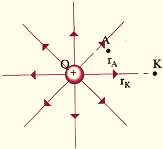 α) 4.β) 2.γ) .δ) .Μονάδες 5Α4. Δοκιμαστικό φορτίο +q τοποθετείται στη θέση «Σ» πεδίου, που δημιουργείται από ακίνητο ηλεκτρικό φορτίο Q. Το έργο της δύναμης του πεδίου κατά τη μετακίνηση του φορτίου q από το (Σ) στο άπειρο είναι:α) αντιστρόφως ανάλογο του φορτίου q.β) ίσο με τη δυναμική ενέργεια του φορτίου q στη θέση «Σ».γ) εξαρτάται από τη διαδρομή που θα ακολουθήσει το φορτίο q.δ) είναι άπειρο αφού η διαδρομή έχει άπειρο μήκος.	        Μονάδες 5Α5. Στην ερώτηση Α5 να σημειώσετε με ΣΩΣΤΟ τις προτάσεις που το περιεχόμενό τους είναι επιστημονικά ορθό και με ΛΑΘΟΣ αυτές που είναι λανθασμένο.α) Η κατεύθυνση της έντασης E, σε ένα σημείο «Σ» ηλεκτρικού πεδίου είναι ανεξάρτητη από δοκιμαστικό φορτίο που τοποθετείται στο σημείο «Σ». β) Δοκιμαστικό φορτίο q τοποθετείται σε πεδίο που δημιουργεί, σημειακό ηλεκτρικό φορτίο Q. Η δύναμη που δέχεται το φορτίο q έχει τη διεύθυνση της αντίστοιχης δυναμικής γραμμής.γ) Η ηλεκτρική δυναμική ενέργεια δυο σημειακών φορτίων, είναι ανάλογη της μεταξύ τους απόστασης.δ) Ακίνητο θετικό ηλεκτρικό φορτίο Q, δημιουργεί ηλεκτρικό πεδίο. Τοποθετούμε δοκιμαστικό φορτίο q σε σημείο (Σ) του πεδίου. Αν η δυναμική ενέργεια του φορτίου q είναι αρνητική αυτό σημαίνει ότι τα φορτία q και Q έλκονται.ε) Φορτίο πηγή Q παράγει ηλεκτροστατικό πεδίο. Όταν δίνεται η πληροφορία ότι «Το δυναμικό σε μία θέση «Σ» του ηλεκτρικού πεδίου είναι, VΣ = +10V», αυτό σημαίνει ότι το φορτίο πηγή είναι αρνητικό.Μονάδες 5ΤΕΛΟΣ 2ΗΣ ΑΠΟ 5 ΣΕΛΙΔΕΣΑΡΧΗ 3ΗΣ ΣΕΛΙΔΑΣ Θέμα ΒΒ1. Δίνεται ομογενές ηλεκτρικό πεδίο. Τοποθετούμε δοκιμαστικό φορτίο q>0 σε μία θέση Α του πεδίου και αφήνεται ελεύθερο. Το φορτίο μετακινείται στην θέση Β του πεδίου με την δύναμη του πεδίου. Αν τα δυναμικά στις θέσεις Α και Β είναι αντίστοιχα VA και VB τότε για αυτά ισχύει:α. VA = VΒ. β. VA > VΒ.γ. VA < VΒ.Α. Να επιλέξετε τη σωστή πρόταση. Μονάδες 4Β.  Να δικαιολογήσετε την επιλογή σας. Μονάδες 8Β2. Δίνονται δύο ομώνυμα θετικά ηλεκτρικά φορτία Q1 = 2·Q2, στις θέσεις (Α) και (Β) όπως στο σχήμα.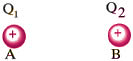 Αν σε σημείο Σ της ευθείας που διέρχεται από τα δύο φορτία αφήσουμε ένα δοκιμαστικό αρνητικό φορτίο αυτό ισορροπεί ακίνητο.Αν r1 και r2 είναι οι αποστάσεις του σημείου Σ από τα Α και Β τότε ο λόγος  είναι:Α. Να επιλέξετε τη σωστή απάντηση. α.  β.  2                                 γ.  Μονάδες 5Β.  Να δικαιολογήσετε την επιλογή σας.Μονάδες 8 ΤΕΛΟΣ 3ΗΣ ΑΠΟ 5 ΣΕΛΙΔΕΣΑΡΧΗ 4ΗΣ ΣΕΛΙΔΑΣ Θέμα Γ.Στα σημεία Α και Β ευθείας (ε), που απέχουν απόσταση d = 3m, τοποθετούμε φορτία q1=+2μC και q2=−4μC αντίστοιχα. Δίνεται k=9∙109Ν∙m2/C2 .Γ1. Την ηλεκτρική δύναμη που ασκεί το ένα φορτίο στο άλλο. Μονάδες 6 Γ2. Το δυναμικό του ηλεκτρικού πεδίου που δημιουργούν τα δύο φορτία q1 και q2 στο μέσο Μ του ευθύγραμμου τμήματος ΑΒ.Μονάδες 6 Γ3. Την ένταση στο σημείο Σ του ευθυγράμμου τμήματος ΑΒ του ηλεκτρικού πεδίου που δημιουργούν τα δύο φορτία q1 και q2 στο οποίο το δυναμικό του ηλεκτρικού πεδίου μηδενίζεται.Μονάδες 7Γ4. Το έργο της δύναμης του ηλεκτρικού πεδίου για την μετακίνηση ενός δοκιμαστικού φορτίου q3=−2nC από το σημείο Μ του πεδίου έως το  άπειρο.Μονάδες 7 Θέμα Δ.Δύο ακλόνητα σημειακά φορτία Q1 = +2μC και Q2 = +18μC απέχουν απόσταση r = 4cm. Δίνεται k=9∙109Ν∙m2/C2 .Να βρεθεί: ΤΕΛΟΣ 4ΗΣ ΑΠΟ 5 ΣΕΛΙΔΕΣΑΡΧΗ 5ΗΣ ΣΕΛΙΔΑΣ Δ1. Την ηλεκτρική δυναμική ενέργεια U1,2 του συστήματος των δύο φορτίων Q1, Q2.  Μονάδες 6 Δ2. Την ένταση του ηλεκτρικού πεδίου που δημιουργούν τα δύο φορτία Q1 και Q2 στο μέσο Μ του ευθύγραμμου τμήματος ΑΒ. Μονάδες 6 Δ3. Το δυναμικό στο σημείο Σ του ηλεκτρικού πεδίου που δημιουργούν τα δύο φορτία Q1 και Q2 στο οποίο η ένταση του ηλεκτρικού πεδίου μηδενίζεται.Μονάδες 7Δ4. Αν το έργο για την μετακίνηση φορτίου q=−1μC από το Μ στο Σ είναι WMΣ= −1,8J να βρείτε το δυναμικό στο σημείο Μ του ηλεκτρικού πεδίου που δημιουργούν τα δύο φορτία q1 και q2.Μονάδες 6 ΟΔΗΓΙΕΣ (για τους εξεταζομένους)1.	Στο εξώφυλλο του τετραδίου να γράψετε το όνομα και το επίθετό σας. Στο εσώφυλλο δεν θα γράψετε τίποτα. Στην αρχή των απαντήσεών σας να γράψετε πάνω-πάνω την ημερομηνία και το εξεταζόμενο μάθημα. Να μην αντιγράψετε τα θέματα στο τετράδιο και να μη γράψετε πουθενά στις απαντήσεις σας το όνομά σας. 2.	Να γράψετε το ονοματεπώνυμό σας στο πάνω μέρος των φωτοαντιγράφων , αμέσως μόλις σας παραδοθούν. Τυχόν σημειώσεις σας πάνω στα θέματα δεν θα βαθμολογηθούν σε καμία περίπτωση. Κατά την αποχώρησή σας, να παραδώσετε μαζί με το τετράδιο και τα φωτοαντίγραφα. 3.	Να απαντήσετε στο τετράδιό σας σε όλα τα θέματα μόνο με μπλε ή μόνο με μαύρο στυλό με μελάνι που δεν σβήνει. 4. 	Κάθε απάντηση επιστημονικά τεκμηριωμένη είναι αποδεκτή. 5. 	Διάρκεια εξέτασης: μία και μισή (1,5) ώρες μετά τη διανομή των φωτοαντιγράφων. 6. 	Χρόνος δυνατής αποχώρησης: τριάντα (30) λεπτά μετά την διανομή των φωτοαντιγράφων. 7.          Οι πίσω κενές σελίδες των φωτοαντιγράφων μπορούν να χρησιμοποιηθούν σαν πρόχειρο χωρίς να               λαμβάνονται υπόψιν είτε με θετικό, είτε με αρνητικό τρόποΣΑΣ ΕΥΧΟΜΑΣΤΕ KΑΛΗ ΕΠΙΤΥΧΙΑΤΕΛΟΣ ΜΗΝΥΜΑΤΟΣΤΕΛΟΣ 5ΗΣ ΑΠΟ 5 ΣΕΛΙΔΕΣΔιαγώνισμα Διαγώνισμα Διαγώνισμα Φυσική Γενικής ΠαιδείαςΒ΄ λυκείου Στατικός Ηλεκτρισμός Σύνολο σελίδων 5Φυσική Γενικής ΠαιδείαςΒ΄ λυκείου Στατικός Ηλεκτρισμός Σύνολο σελίδων 5Φυσική Γενικής ΠαιδείαςΒ΄ λυκείου Στατικός Ηλεκτρισμός Σύνολο σελίδων 5Τελικός Βαθμός…….……./100 ή  …………./20Ονοματεπώνυμο:Ονοματεπώνυμο:Ονοματεπώνυμο:Ονοματεπώνυμο:Ονοματεπώνυμο:Τελικός Βαθμός…….……./100 ή  …………./20Τμήμα:Τμήμα:Τμήμα:Τμήμα:Τμήμα:Τελικός Βαθμός…….……./100 ή  …………./20Ημερομηνία:                                            Ώρα έναρξης:Ημερομηνία:                                            Ώρα έναρξης:Ημερομηνία:                                            Ώρα έναρξης:Ημερομηνία:                                            Ώρα έναρξης:Ημερομηνία:                                            Ώρα έναρξης:Τελικός Βαθμός…….……./100 ή  …………./20Βαθμός θέμα ΑΒαθμός θέμα ΒΒαθμός θέμα ΒΒαθμός θέμα ΓΒαθμός θέμα ΔΤελικός Βαθμός…….……./100 ή  …………./20………./25………./25………./25………./25………./25